WestWing cafe1120 20th St. NW Washington DC, 20036 Tel/ 202-658-2233, Email/ westwingone@gmail.com                      	Catering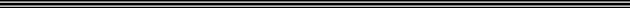 Breakfast◈Everyday Fresh Bagel Platter $4.99 / person Enjoy our everyday freshly baked bagels including plain, wheat, onion, everything, sesame, poppy, blueberry, cinnamon raisin, granola bagels and etc. served with cream cheese, butter and jelly◈Good Morning Breakfast Platter $5.99 / personA variety of Bagels, Muffins, Pastries and Croissants served with cream cheese, butter and jelly on a deluxe catering platter◈All Natural Fresh Fruit Platter $6.99 / personAbundance of the freshest and in season fruits cut prepared in a catering platter display. Fruits may vary but usually include strawberry, orange, kiwi, pineapple, cantaloupe, honeydew, green & red grape, blueberry, etc.◈Continental Breakfast Box $10.50 / personEach box includes a bagel and cream cheese, small Danish, and fruit cup. Consider adding coffee. ◈Breakfast Burrito Box $10.50 / person Each box includes a breakfast burrito with your choice of filling, your choice of side, and hot sauce. Consider adding coffee. INDIVIDUALLY PACKAGED◈Big Breakfast Box $14.50 / person Each box includes scrambled eggs, your choice of breakfast meat, toaster bread and a fruit cup. Consider adding coffee. INDIVIDUALLY PACKAGED◈Chesapeake roasted Coffee or Traditional English Tea $23.99 / PotOne pot of coffee can serve approximately 10 people. Decaf is also available. A variety of creamers, sugars and cups with lids and jackets will be served upon customer request.◈Yogurt Parfait $6.50 / personLocal fat free yogurt. Served with berries and Bread Lunch ◈Skinny Lunch Platter(1/2 sandwiches) $7.99 / person ◈Specialty Lunch Platter $11.99 / personChoose sandwiches, focaccias, hoagies, wraps or a combination from our signature sandwich menu selection served with gourmet chips.◈Individual Lunch Box $16.99 / person Choose sandwiches, focaccias, hoagies, wraps from our menu selection served with a cookie, fresh seasonal fruit salad or pasta salad, gourmet chip in an individual box. (Minimum order: 10 persons)◈Premium Lunch Buffet $19.99 / personChoose sandwiches, focaccias, hoagies, wraps or a combination from our menu selection served with fruit platter (or side vegetable salad) and gourmet chips.◈Premium Lunch Deluxe Buffet $18.99 / personChoose sandwiches, focaccias, hoagies, wraps or a combination from our menu selection served with fruit platter (or side vegetable salad), cookies & brownies, and gourmet chips.◈Assorted Sandwiches / 49.995 whole sandwiches sliced in half, individually wrapped and labeled. Serves 5-7.SERVED WITH: 5 bags of potato chips / 5 pickle spears◈Deluxe Assorted Sandwiches / 69.995 whole sandwiches sliced in half, individually wrapped and labeled. Serves 5-7.SERVED WITH: choice of any Cafe Salad to share / 5 bags of potato chips. 5 pickle spears / assortment of 5 cookies◈Special Bulgogi(Korean Ribeye BBQ) Patter$22.25/ person /minimum 10 peopleServed on a Platter with Asian Fresh Salad and Soy sauce Dressing and Steamed Rice Salad / Desert ◈All Natural Fresh Fruit Platter $6.99 / person Abundance of the freshest and in season fruits cut prepared in a catering platter display. Fruits may vary.◈Everyday fresh Vegetable Salad $7.99 / personChoose a variety of fresh and flavorful salads from our regular menu served by various dressing. Grilled or spicy chicken would be served upon request.◈Bonjour Crudités en Salad $6.99 / personA combination of fresh vegetables such as carrots, celery, cucumber, cherry tomato, red & green pepper and other related veggies offered as an appetizer and preferably served by dipping. Veggies may vary.◈Italian Pasta Salad $10.99 / person Pastas and a variety of fresh vegetables such as avocado, pitted olives, celery, tomatoes, red & green peppers, red onions tossed together with a vinaigrette and shredded parmesan cheese. minimum 10 people◈Happy Hour Hors D'oeuvres $6.99 / personA beautifully arranged Boar's Head meats and cheeses including a variet of thinly sliced meats, ham, salami, pepperoni, swiss or provolone cheese, etc.◈Cookies only platter $3.99 / person ◈Delicious Cookies & Brownies $5.99 / person Assorted cookies and brownies garnished with fresh fruits, etc◈Fruit & Sweets $8.99 / person assorted seasonal fresh fruit, cookies and brownies * Minimum 10 people (If less, 10% of delivery charge may be applied)* Plates, utensils, cups, napkins, tongs, etc will be served upon customer request* Focaccia, Hoagies, Wraps: extra $1.00 / person* Add grilled or spicy Chicken topping: extra $3.50 / person* Delicious Top Quality variety of catering for Business and Social Occasions* Please let us know 24hours advance on party platters an special orders.CustomerNameOrder Date     /    / CustomerAddresscontact   PersonCustomerAddressDelivery   Date    /    /CustomerPhone TimeCustomeremailOtherQuantity DescriptionPriceAmountCredit card     #     Exp        /       Sub Total* Please let us know 24hours advance on party  Platters and special orders. Tax* Minimum order of 10 required (minimum order $50)Total Due